.Intro: on vocals - Count: 8 (approx. 4 secs) - bpm: 112Tag & Restart - Wall 5[1-8]	Rock, Recover & Heel, Hold, ¼ Turn R& Cross, Hold, Side L& Heel, Hold[9-16]	& Cross L, Side R, Behind-Side-Cross, Side Rock, ¼ Turn L, R ShuffleTAG:	During Wall 5, dance up to here, do the Tag below, then Restart[17-24]	Step L, Full Spiral R, R Shuffle, Step L, ¼ Turn R, Cross L, Point R(*Optional note for count 8: during the chorus, cross arms at shoulder height)[25-32]	R Sailor, L Behind, Full Unwind, Side Rock, Recover, R Cross & Heel, Step R[33-40]	Cross L, Side R, L Sailor, Cross R, ½ Turn R, Chasse R[41-48]	Cross Rock, Recover, Chasse ¼ L, ¾ Turn L Walking R,L,R,LStart againTAG:	During Wall 5 only, add the following 4 count tag(facing 12 o’clock) then RESTART the dance:L Jazz Box, Touch RCrucified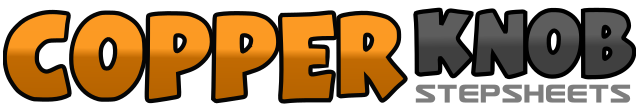 .......Count:48Wall:4Level:Intermediate.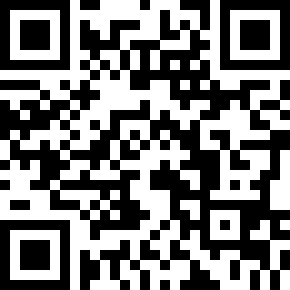 Choreographer:Rob Fowler (ES) & Helen O'Malley (IRE) - September 2017Rob Fowler (ES) & Helen O'Malley (IRE) - September 2017Rob Fowler (ES) & Helen O'Malley (IRE) - September 2017Rob Fowler (ES) & Helen O'Malley (IRE) - September 2017Rob Fowler (ES) & Helen O'Malley (IRE) - September 2017.Music:Crucified - Bella & FilippaCrucified - Bella & FilippaCrucified - Bella & FilippaCrucified - Bella & FilippaCrucified - Bella & Filippa........1,2&3,4Rock fwd R, recover weight on L, step R next to L, touch L heel fwd, hold (& click fingers at shoulder height with arms crossed)&5,6Make ¼ turn R stepping L next to R, cross R over L, hold (& click fingers by your side)&7,8Step L to L side, touch R heel fwd, hold (& click fingers at shoulder height) (3 o’clock)&1,2Step R next to L, cross L over R, step R to R side3&4Step L behind R, step R to R side, cross L over R5,6Rock R to R side, make ¼ turn L recovering weight on L7&8Step fwdR, step L next to R, step fwd R(12 o’clock)1,2Step fwd L, make a full spiral turn R (weight on L)3&4Step fwd R, step L next to R, step fwd R5,6,7,8Step fwd L, pivot ¼ turn R, cross L over R, point R to R side(*)(3 o’clock)1&2Cross R behind L, step L to L side, step R to R side3,4,5,6Cross L behind R, unwind full turn L (keep weight on L), rock R to R side, recover weight on L7&8&Cross R over L, step L to L side, touch R heel fwd, step R next to L (3 o’clock)1,2,3&4Cross L over R, step R to R side, cross L behind R, step R to R side, step L to L side5,6Cross R over L, make ¼ turn R stepping back L7&8Make another ¼ turn R stepping R to R side, step L next to R, step R to R side (9 o’clock)1,2Cross rock L over R, recover weight on R3&4Step L to L side, step R next to L, make ¼ turn L stepping forward L5,6,7,8Make a ¾ turn L walking R, L, R, L (9 o’clock)1,2,3,4Cross L over R, step back R, step L to L side, touch R next to L